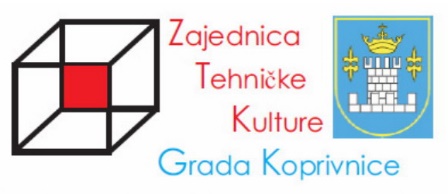 OBRAZAC ŽIVOTOPISA VODITELJA PROGRAMSKE AKTIVNOSTIDatum:                                                                                                  vlastoručni potpis voditeljaNaziv kluba1Ime2Prezime3Datum i mjesto rođenja4e-mail5Broj mobilnog telefona6Obrazovanje i osposobljavanje(stručna sprema)(naziv dodijeljene kvalifikacije)7Trenutno radno mjesto8Godine profesionalnog iskustva9Radno iskustvo10Volontersko iskustvo11Ostale kompetencije